КОМПЛЕКС УПРАЖНЕНИЙ ДЛЯ ГРУПП НАЧАЛЬНОЙ ПОДГОТОВК И СПОРТИВНО-ОЗДОРОВИТЕЛЬНОЙ Тренер: Сагиева Н.М.Дома выполняем следующие упражнения (НП, СОГ):- по утрам зарядка/разминка; - имитация ударов (можно напротив зеркала чтобы видно лучше было) - 30 справа, 30 слева, 30 поочерёдно;- набивание мяча (правой и левой рукой);- ловля мяча (бросок в стену + ловля, правой и левой рукой);- упражнения для укрепления спины, приседания, “отжимания”, для укрепления кисти (можно эспандер)- упражнения для работы ног (“восьмерка”, упражнения на горизонтальной лестнице) - по возможности;- нарисовать рисунок «Я играю в теннис»;- можно завести спортивный дневник (блокнот небольшой),  туда записывать, какие упражнения в течение дня были сделаны.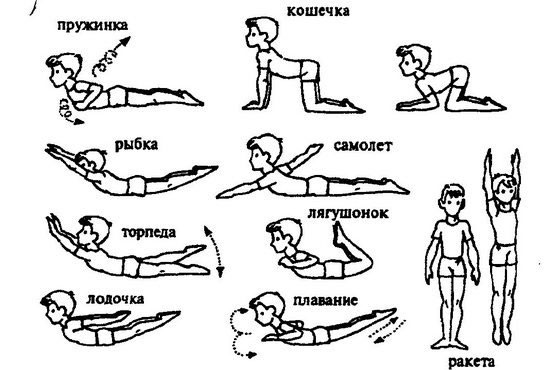 ГРУППА Т-5 (для просмотра)https://www.rustennistur.ru/reglament_rtt_2020_web_.pdfhttp://tennis-russia.ru/public/content/files/param_50/o8wdU52HWi020t1QSad5I0a4TYZ85hHK.pdfhttp://tennis-conference.ru/video/Seminar2018/16october2018/Gulnazarian.mp4http://tennis-conference.ru/video/Seminar2018/15october2018/Kabanov.mp4http://tennis-conference.ru/video/Seminar2018/15october2018/Guschin.mp4